Семинар "Врачи и тренеры: в будущее вместе" в НовосибирскеРоссийский футбольный союз, Межрегиональная общественная организация Союз федераций футбола «Сибирь» и Новосибирская областная федерация по футболу 7-8 мая в г. Новосибирске провели первый семинар проекта "Врачи и тренеры: в будущее вместе" Перед слушателями семинара выступили врачи национальной сборной команды России по футболу Эдуард Безуглов и Михаил Бутовский, а также главный врач детской Академии ПФК ЦСКА Эльвира Усманова. На семинар приехали специалисты из шести субъектов Российской Федерации, в том числе Республики Алтай, Красноярского и Алтайского краев, Томской, Новосибирской и Кемеровской областей. В ходе работы лекторы не только поделились важной и интересной информацией, но и раздали всем участникам мероприятия образовательные плакаты, посвященные внезапной кардиальной смерти и антидопингу. Уже сейчас можно констатировать, что семинар прошел успешно, способствовал обмену опытом между коллегами. В ближайшее время подобные семинары состоятся и в других городах.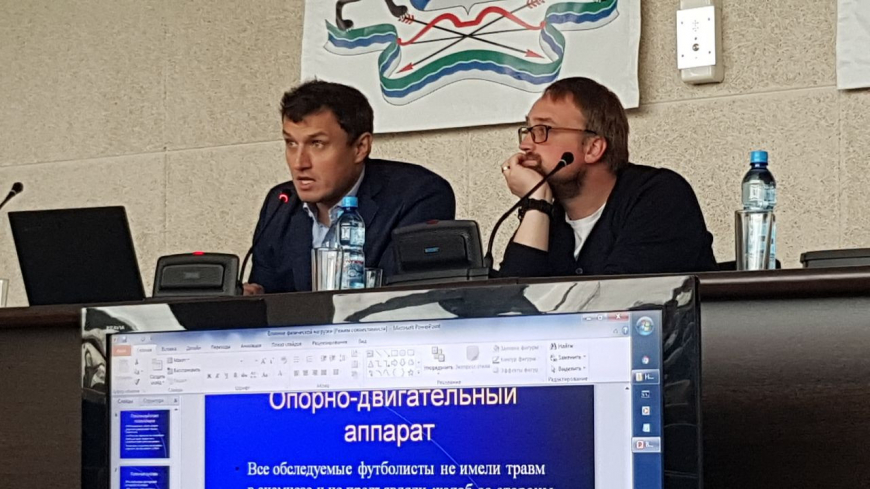 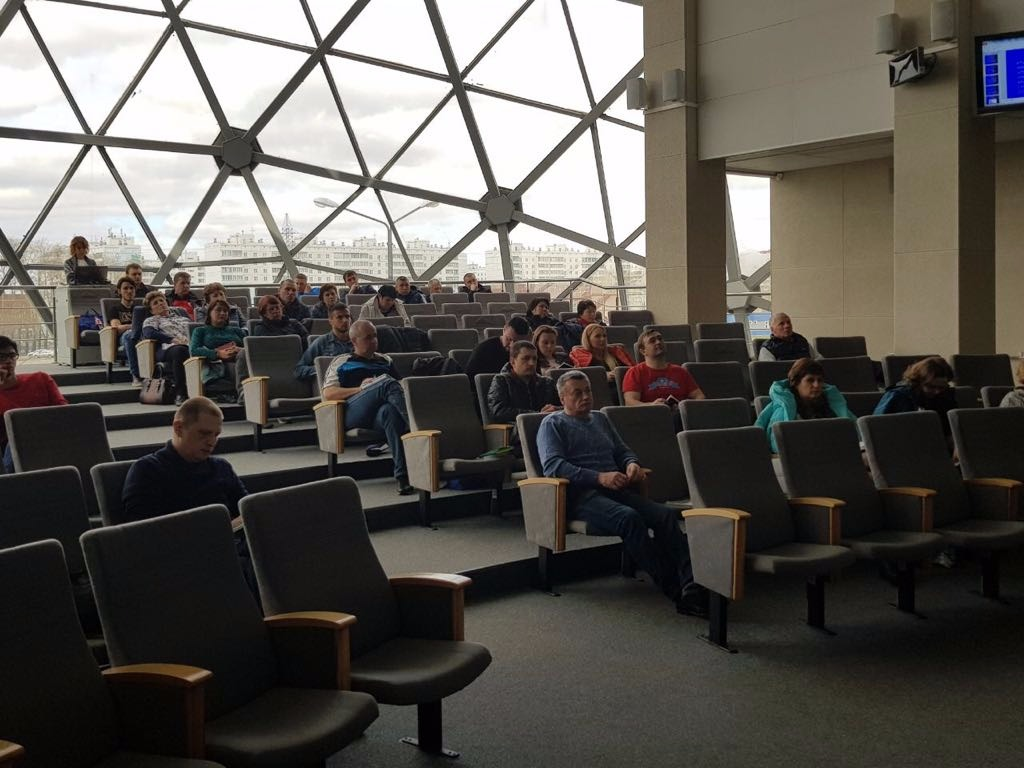 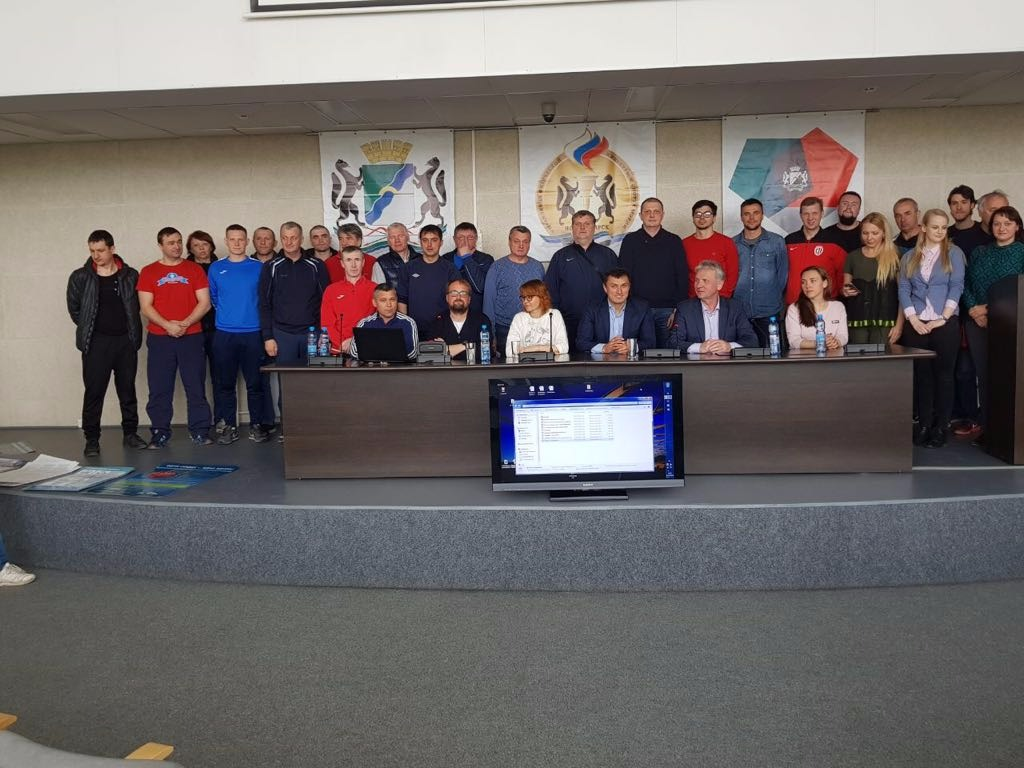 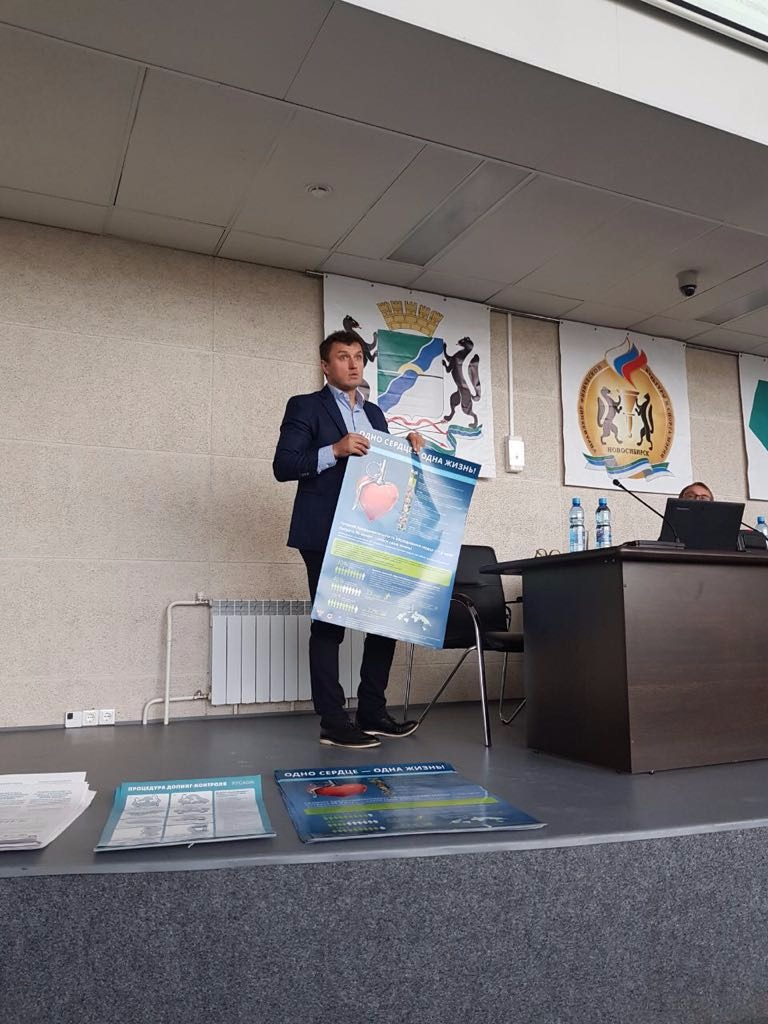 